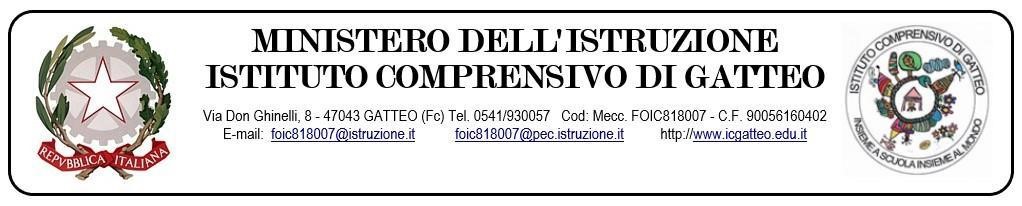 VERBALE SEGNALAZIONE BESVERBALE CONSIGLIO DI CLASSE/TEAM DOCENTI/INTERSEZIONEGli insegnanti della Classe_____________________, Scuola _______________________________ Plesso ________________________, in data ____________________ concordano che il/la minore _______________________________ nonostante tutti gli interventi educativi programmati e messi in atto, manifesta persistenti difficoltà: _____________________________________________________________________________ ________________________________________________________________________________ ________________________________________________________________________________ ______________________________________________________________________________ Per i motivi esposti, a tutela del Diritto allo studio e del Successo formativo, gli insegnati all’unanimità, decidono di attivare per il/la minore in questione, interventi educativi personalizzati/individualizzati, così come previsto dalla Nota Miur 2563 del 22/11/2013. Il Consiglio di Classe/Team Docenti/ Intersezione _____________________ _____________________ ______________________ ______________________ ______________________ ______________________ ______________________DATA ____________________________________________